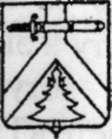 КУР АГИНСКИЙ РАЙОННЫЙ СОВЕТ ДЕПУТАТОВ КРАСНОЯРСКОГО КРАЯРЕШЕНИЕ30.03.2017	пгтКурагино	№ 16-150рОб установлении по муниципальному образованию Курагинский район платы, взимаемой с родителей (законных представителей) за присмотр и уход за детьми, осваивающими образовательные программы дошкольного образования в организациях, осуществляющих образовательную деятельностьВ соответствии со статьей 65 Федерального закона от 29.12.2012 № 273-ФЗ «Об образовании в Российской Федерации», статьей 15 Закона Красноярского края от 26.06.2014 №6-2519 «Об образовании в Красноярском крае», руководствуясь Уставом муниципального образования Курагинский район, районный Совет депутатов РЕШИЛ:1. Установить по муниципальному образованию Курагинский район размер платы, взимаемой с родителей (законных представителей) за присмотр и уход за детьми, осваивающими образовательные программы дошкольного образования в организациях, осуществляющих образовательную деятельность в размере 1 400,00 рублей в месяц.2. Не взимать родительскую плату за присмотр и уход за детьми-инвалидами, детьми-сиротами и детьми, оставшимися без попечения родителей, а также за детьми с туберкулезной интоксикацией, обучающимися ' в муниципальных образовательных организациях, реализующих образовательную программу дошкольного образования, без взимания родительской платы, установленной в указанных организациях.3. Признать утратившим силу решение районного Совета депутатов от 14.04.2016 № 8-73-р «Об установлении по муниципальному образованию Курагинский район платы, взимаемой с родителей (законных представителей) за присмотр и уход за детьми, осваивающими образовательные программы дошкольного образования в организациях, осуществляющих образовательную деятельность».